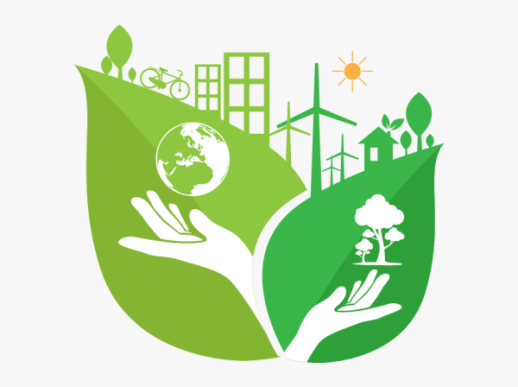 Экологический проект«Мусор нам не нужен –мы с природой дружим»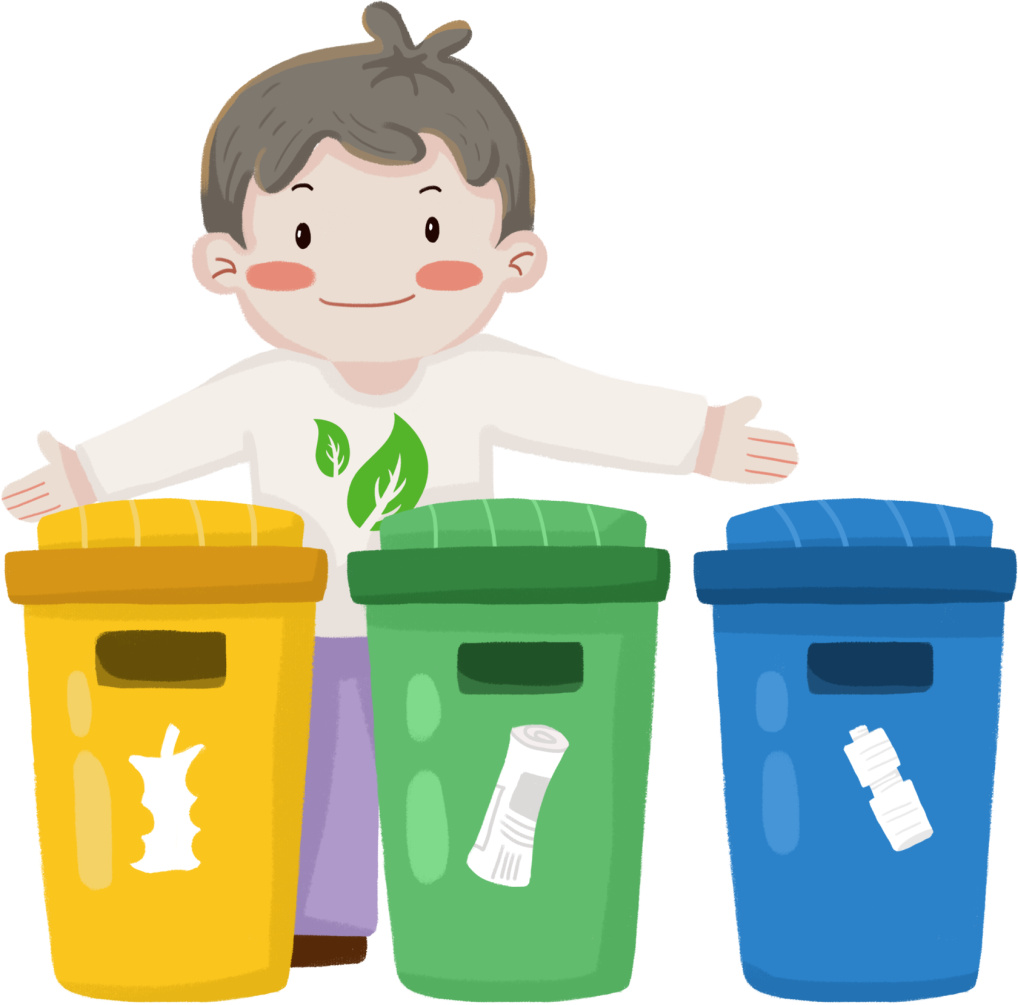 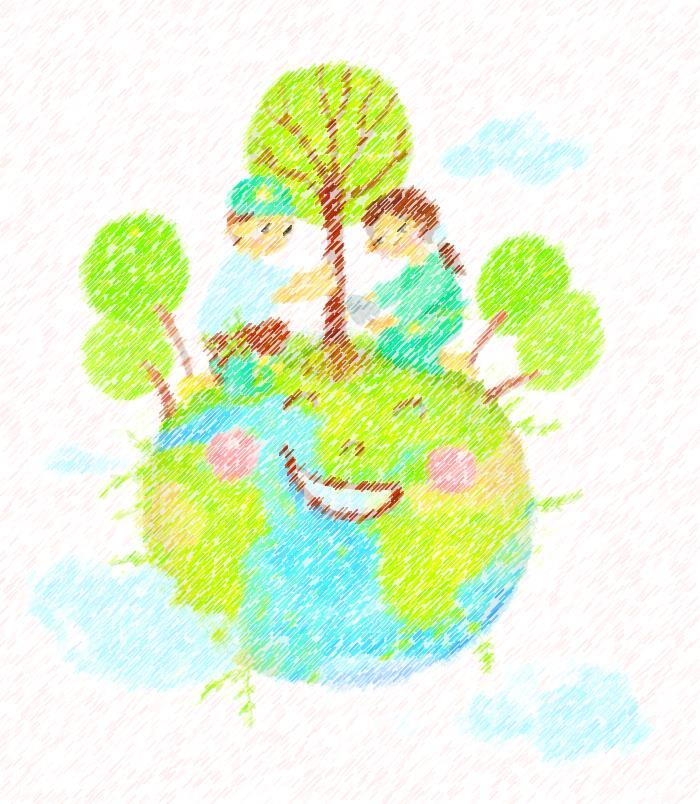 Паспорт проекта «Мусор нам не нужен – мы с природой дружим»Тип, срок реализацииинформационно - практико - ориентированный, групповой, долгосрочный 08.2022- 05.2023Автор-разработчикВоспитатель: Морозова Наталья ИвановнаУчастники проектаВоспитатель, дети 5-7 лет, родители,друзьяЦель: создание условий для привлечения внимания детей и их родителей к проблемам загрязнения родного края.Задачи: развивать экологическую культуру воспитанников и их родителей.Формировать познавательную активность детей к проблемам загрязнения окружающей среды.Формировать формирование навыков рационального природопользования в повседневной жизни, атак же навыков исследовательской деятельности;Развивать эстетическое отношение к природе родного края.Способствовать активному вовлечению родителей в совместную деятельность с детским садом.Ожидаемые результатыПовышен уровень экологической воспитанности детей и их родителей.Участники проекта проявляют ответственное и гуманное отношение к окружающей среде и родному краю.Сформирована познавательная активность и навыки исследовательской деятельности.Повысился уровень знаний о переработке и вторичном использовании мусора.Родители воспитанников активно включаются в совместную деятельность с дошкольной группой.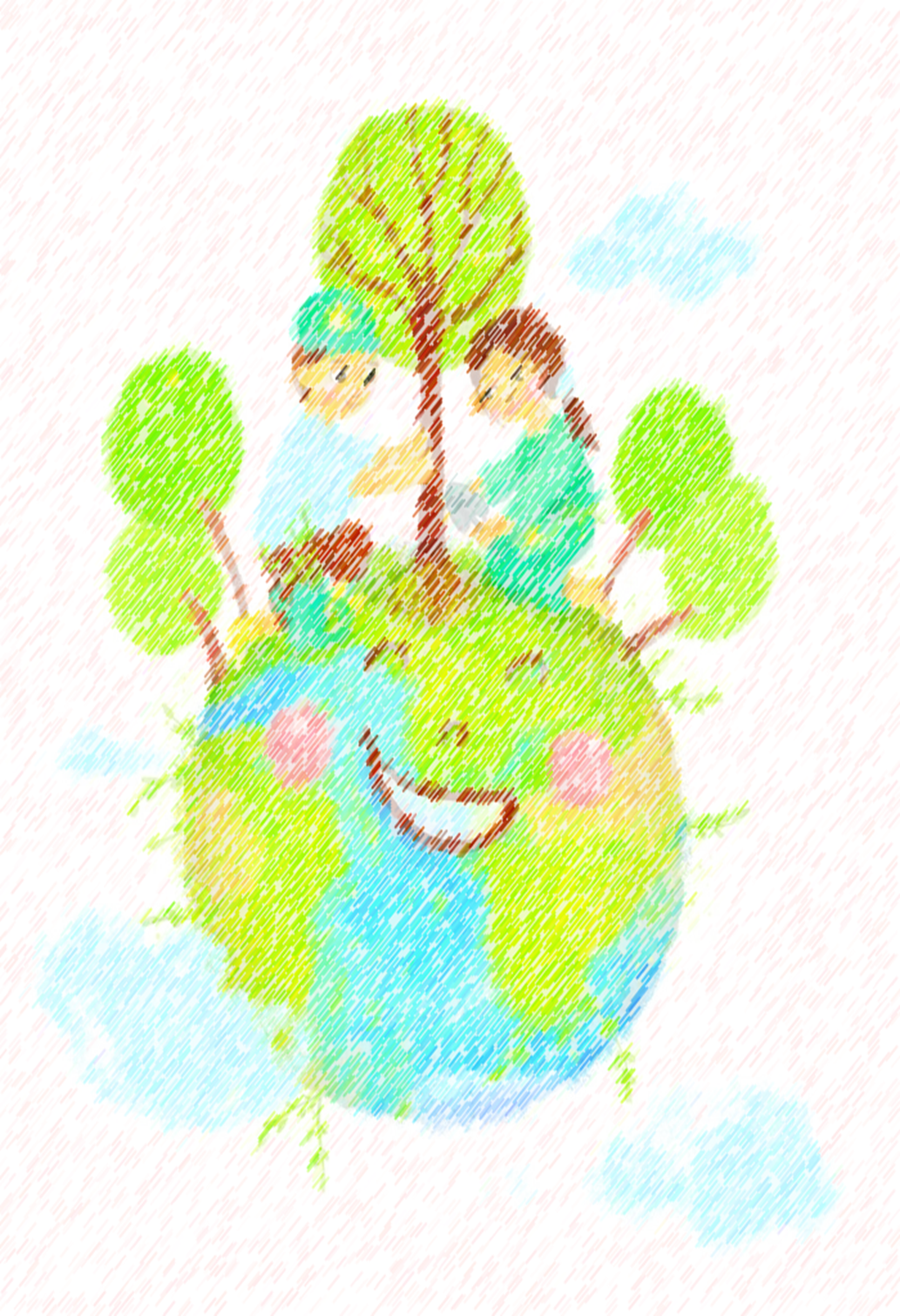 АктуальностьЧисто не там, где убирают,а там, где не мусорят.Экологическое воспитание дошкольников - это воспитание в детях способности понимать и любить окружающий мир и бережно относиться к нему. Напряженная экологическая обстановка на всем земном шаре требует, чтобы экологическое воспитание и образование на всех уровнях формировало у обучающихся представления об окружающем мире как о среде с очевидными пределами ресурсов и возможностей.Интерес к экологической проблематике не случаен. Он обусловлен тревожащим человечество экологическим кризисом и его последствиями, а также поиском новых путей выхода из него. Загрязнение окружающей нас среды – масштабная проблема современности. На данный момент о ней известно многое – написано большое количество научных работ и книг, проведены многочисленные исследования. Но в решении проблемы человечество продвинулось совсем незначительно. Загрязнение природы по-прежнему остаётся важным и актуальным вопросом, откладывание которого в долгий ящик может обернуться трагично.Социальная значимость проектаЭкологическая ситуация 21 века и утилизация отходов волнует значительную часть общества. Проект имеет социальное значение, поскольку затрагивает без преувеличения жизненно важные потребности населения и нацелен на решение конкретной проблемы – сформировать культуру поведения самых разных категорий населения при обращении с отходами, а так же сформировать единые формы и подходы в отношении природопользования и охраны окружающей среды. Проект является одним из способов привлечения внимания человеческого общества к проблеме большого скопления мусора на планете посредством осуществления различных мероприятий и акций.Дошкольный возраст - самоценный этап в развитии экологической культуры личности. В этом возрасте ребёнок начинает выделять себя из окружающей среды, развивается эмоционально-ценностное отношение к окружающему, формируются основы нравственно-экологических позиций личности.  Эколого-социальная ситуация сегодняшнего дня выдвигает перед специалистами дошкольного образования задачу поиска универсальных средств экологического воспитания в современных условиях. Одним из таких средств, на наш взгляд, может быть экологический проект, одной из немногих технологий, выводящий педагога за стены дошкольных групп в окружающий мир и социальную действительность.      Ежедневно во время прогулки дошкольники принимают участие в уборке территории своего участка и каждый раз у них возникают вопросы: откуда берется столько мусора? Куда отвозят мусор? и т.д. Чтобы ответить на эти недетские вопросы и попытаться решить “мусорную проблему”, мы разработали проект «Мы с природой дружим, мусор нам не нужен!». Поэтому было решено составить подробное перспективное планирование работы, которая будет стимулировать маленьких жителей и их родных на сохранность окружающей среды.Формы работы с детьми:- групповая (фронтальная);- подгрупповая (небольшими группами по интересам);- индивидуальная.Методы и приемы:- наглядный (просмотр иллюстраций, фото, презентаций и обучающих познавательных фильмов, виртуальные экскурсии на мусороперерабатывающие заводы);- словесный (беседа, рассказ, чтение художественной литературы);- игровой;- практический (трудовая деятельность, художественное творчество).Принципы работы:Принцип взаимосвязи всех направлений работы с дошкольниками (интеграция).Принцип системности. Образовательная деятельность проводятся систематически, с обязательным закреплением в самостоятельной деятельности.Принцип личностно-ориентированного подхода.Принцип наглядности. Весь подаваемый материал сопровождается показом иллюстраций, просмотром презентаций и видеофильмов.Принцип доступности. Познавательный материал подается в понятном для дошкольников формате, все игровые материалы на изучаемую тему находятся в непосредственной доступности, на уровне глаз детей.Создание уголка для экологического воспитания детей Экологический уголок группы включает в себя следующие составляющие:      учебно-наглядные пособия (познавательные видеофильмы и мультфильмы, коллекции, модели, картины, панно, макет, диараммы);литературные произведения (рассказы, стихи, пословицы, загадки, сказки);игры (дидактические, предметные, настольно-печатные, сюжетно-ролевые, словесные, подвижные, творческие);Главная особенность экологического уголка – систематическое наполнение результатами детской деятельности: творческие работы, фотоотчеты, альбомы, газеты, поделки из вторичного сырья и т.д. Уголок содержит так же полочку для экспериментирования, которая включает в себя картотеку опытов для детей  и оборудование для опытнической деятельности. Опытно – экспериментальная деятельность, как форма работы с детьми, способствует активизации познавательной сферы дошкольников.В театральном уголке подобраны различные маски (животных, насекомых, овощей и фруктов) и костюмы для разыгрывания экологических сказок и игр-инсценировок, способствующих познавательному и  эколого-эстетическому развитию детей,  формированию их нравственных качеств.Не менее важной для экологического воспитания является развивающая среда и группового прогулочного участка, в создании которой активное участие принимают родители воспитанников.Этапы реализации проекта1 этап – подготовительныйИзучение нормативно – правовой базы и методической литературы по проекту.Определение цели и задач проекта.Изучение литературы по теме.Подбор методической литературы.Обсуждение вопроса и анкетирование на родительском собрании.Подготовка развивающей среды (дидактические и настольные игры, картотеки тематических физминуток, опытов; подбор иллюстраций, сказок, журналов, энциклопедий)Разработка системы занятий.Подбор литературных произведений по теме (стихи, пословицы, поговорки, загадки, сказки).Подготовка познавательных презентаций, интерактивных игр, мультфильмов по теме проекта.2 этап – основной :Проведение познавательных занятий и бесед по теме проекта;Чтение познавательной литературы, энциклопедий;Работа по формированию у детей бережного отношения к объектам природы родного края.Трудовая деятельность на территории дошкольной группы. Природоохранные акции.Разработка авторских дидактических игр и пособий.Привлечение в работу родителей воспитанников.3 этап – заключительный Выставка творческих работ детей.Выступление с результатами работы на родительском собрании, вручение благодарностей активным участникам проектной деятельности.Выступление на итоговом педагогическом совете с результатами работы по теме проекта (презентация).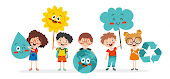 Перспективное планирование работы с детьми и родителями воспитанников                                                                                               в рамках проекта «Мусор нам не нужен – мы с природой дружим»АвгустСентябрьОктябрьНоябрьДекабрьЯнварьФевральМартАпрельМайПродукты деятельностиТворческие работы, поделки из вторсырья.Календарь «Наши экологические дела»Поделки «Мама, папа, я – творим чудеса»Лэпбук «Берегите природу», «Вода – источник жизни».Коллективный коллаж «Природа - друг»Коллективное изготовление плаката «Выбор за тобой»Результаты проектаПовышен уровень экологической воспитанности детей и их родителей. Родители воспитанников активно включаются в совместную деятельность с дошкольной группой.Участие детей и их родителей в акциях и выставках проводимых в дошкольных группах.1. Акция по сбору макулатуры (3 место)2. Международная викторина «Насекомые России» (1 место)3. Диплом за участие в районном туре «Эколята-молодые защитники природы» (Приложение 3)Участники проекта проявляют ответственное и гуманное отношение к окружающей среде и родному краю.Регулярно принимают участие все участники проекта по уборке территории дошкольной группы и школы, изготавливают кормушки для птиц.Сформирована познавательная активность и навыки исследовательской деятельности.Критериями результативности проекта являются: качественные изменения в положительной динамики в познавательном  развитии, в уровне интереса к познавательным задачам, уровне интереса к окружающему миру и наличии представлений  о нём, уровне развития мыслительных процессов, интеллектуального развития, памяти и продуктивного воображения. (Приложение 3 Таблица 1)Результаты показали, что количество дошкольников, проявляющих устойчивый интерес к экспериментальной деятельности, увеличилось до 54%. Качественно улучшилась сама деятельность экспериментирования. В группе не осталось детей, не проявляющих интереса к этой деятельности, дети стараются самостоятельно открыть для себя новые знания об объекте исследования, пытаются высказать гипотезу и доказать или опровергнуть её. Их действия носят поисковый характер, сопровождаются речью, если возникают проблемы, спрашивают, уточняют. Таким образом, можно отметить, что у детей проявляется устойчивый интерес к исследовательской деятельности. (Приложение 3 Таблица 2) Повысился уровень знаний о переработке и вторичном использовании мусора.Литература1. Захлебный А.Н. «Книга для чтения по охране природы» М.: Просвещение, 1986г.2. Коноплёва Н.П. «Вторая жизнь вещей», Москва: Просвещение, 1993 г.3. Николаева С. Н. «Юный эколог». Программа экологического воспитания в детском саду.4. Соломенникова О.А. Экологическое воспитание в детском саду - М.: Мозаика-Синтез, 2010 г.5. Хефлинг Г. «Тревога в 2000 году». М.: Мысль, 1990 г.6. Хотунцев Ю. Л. «Человек, технологии, окружающая среда». М.: Устойчивый мир, 2001 г.Интерактивные ресурсы«Сказка-потешка про мусор» https://www.youtube.com/watch?v=wTcskGadMws"Спроси у Альберта", серия "Мусор и отходы как бумеранг" https://www.youtube.com/watch?v=af4e1uzmjic«Про мусор» https://www.youtube.com/watch?v=hV2RLGHyZDk«Твой друг Бобби», серия 27 «Переработка мусора»https://www.youtube.com/watch?v=bS4Wxc_RThI«Робокар», серия 41«Суета вокруг мусора» https://www.youtube.com/watch?v=YUPmp8Eor6U«Фиксики» Серии: «Бумага», «Экотестер», «Батарейки», «Чему учит экология», «Вовсе не мусор» https://www.youtube.com/watch?v=1mCOnXHO0TE«Куда уходит мусор» https://www.youtube.com/watch?v=X9Fw28RlG7U Учебно-методическое обеспечение1. Аничев К. В. Проблемы окружающей среды, энергии и природных ресурсов. – М.: «Прогресс».- 1974.
2. Берлянт А. М. Новая энциклопедия школьника. Земля.- М.: «Росмэн»- 2003
3. Горькова Л. Г., Кочергина А.В., Обухова Л.А. Сценарии занятий по экологическому воспитанию дошкольников. М.:  «Вако», 2007.4. Кондратьева Н.Н. «Мы». Программа экологического образования детей, 2004.5. Маханёва М.Д. Экологическое развитие детей дошкольного и младшего школьного возраста. М.: Аркти, 2004.
6. Новиков Ю.В. Природа и человек, М.: «Просвещение», 1991 г.Воронкевич О.А. Добро пожаловать в экологию! Санкт-Петербург «Детство-Пресс», 2003.Деятельность с детьмиТемаЗадачи Работа с родителямиОрганизованная образовательная деятельность«Что мы знаем о загрязнении окружающей среды»Закреплять представления дошкольников о многообразии окружающего мира; учить детей классифицировать предметы на природные и рукотворные; развивать умение решать проблемные задачи,логически излагая свои мысли.Беседа с родителями о необходимости обращать внимание детей на окружающий мир вокруг нас. Помогать детям классифицировать предметы на природные и рукотворные.Выставка литературы по теме « Безопасность вашего ребёнка»Анкетирование родителей  «Мусор в селе»БеседаПравила поведения в природеЗакрепить знание правил безопасного поведения в природе, развивать умение:устанавливать причинно-следственные связи; содействовать формированию у детей отзывчивости, понимания; воспитывать бережное отношение к природе.Беседа с родителями о необходимости обращать внимание детей на окружающий мир вокруг нас. Помогать детям классифицировать предметы на природные и рукотворные.Выставка литературы по теме « Безопасность вашего ребёнка»Анкетирование родителей  «Мусор в селе»Художественно-эстетическая деятельностьРисование запрещающих экологических знаковсодействовать формированию у детей отзывчивости, понимания; воспитывать бережное отношение к природе.Беседа с родителями о необходимости обращать внимание детей на окружающий мир вокруг нас. Помогать детям классифицировать предметы на природные и рукотворные.Выставка литературы по теме « Безопасность вашего ребёнка»Анкетирование родителей  «Мусор в селе»Игровая деятельностьД/и «Экологический поезд»П/и «Что в ведро мы соберем» Закрепить знания детей о диких и домашних животных, птицах, насекомых, растениях и др. Продолжать учить детей классифицировать по признакам, месту проживания и т. д. Развивать память, мышление, речь. Воспитывать умение играть вместе. Воспитание бережного, гуманного отношения к родной природе, чувства любви и ответственности за нее.Беседа с родителями о необходимости обращать внимание детей на окружающий мир вокруг нас. Помогать детям классифицировать предметы на природные и рукотворные.Выставка литературы по теме « Безопасность вашего ребёнка»Анкетирование родителей  «Мусор в селе»Исследовательская деятельность«Свойства пластмассы» Помочь выявить свойства пластмассы (гладкая, легкая, цветная…). Воспитывать бережное отношение к вещам. Развивать любознательность.Беседа с родителями о необходимости обращать внимание детей на окружающий мир вокруг нас. Помогать детям классифицировать предметы на природные и рукотворные.Выставка литературы по теме « Безопасность вашего ребёнка»Анкетирование родителей  «Мусор в селе»Интеллектуально коммуникативные технологииСказка «Зайчик и медвежонок» Н.А. РыжовойМультфильм «Крокодил гена и Чебурашка. Очистка реки от мусора»Закреплять представления дошкольников о многообразии окружающего мира;Беседа с родителями о необходимости обращать внимание детей на окружающий мир вокруг нас. Помогать детям классифицировать предметы на природные и рукотворные.Выставка литературы по теме « Безопасность вашего ребёнка»Анкетирование родителей  «Мусор в селе»Деятельность с детьмиТемаЗадачи Работа с родителямиОрганизованная образовательная деятельность«Сортировка мусора»Формировать умение сортировать мусор при его сборе.Развивать умение анализировать экологическую проблему.Воспитывать аккуратность, бережное отношение к окружающей среде,  вызывать желание делать окружающую обстановку для себя и других краше.Беседа с родителями о необходимости обращать внимание детей на окружающий мир вокруг нас. Привлекать родителей к участию в акциях проводимых в дошкольной группе.Буклет «Сортировка мусора»АкцияСбор  макулатурыФормировать умение сортировать мусор при его сборе.Развивать умение анализировать экологическую проблему.Воспитывать аккуратность, бережное отношение к окружающей среде,  вызывать желание делать окружающую обстановку для себя и других краше.Беседа с родителями о необходимости обращать внимание детей на окружающий мир вокруг нас. Привлекать родителей к участию в акциях проводимых в дошкольной группе.Буклет «Сортировка мусора»Художественно-эстетическая деятельностьКоллективная работа «Квартира»Поделка «Веселые рыбки» из DVDи CDдисков  Воспитывать аккуратность, бережное отношение к окружающей среде.  Вызывать положительный эмоциональный настрой, чувство коллективизма. Воспитывать трудолюбие, умение доводить начатое дело до завершения, чувства сотрудничества и взаимопомощи.Беседа с родителями о необходимости обращать внимание детей на окружающий мир вокруг нас. Привлекать родителей к участию в акциях проводимых в дошкольной группе.Буклет «Сортировка мусора»Игровая деятельностьД/и «Вершки-корешки» Воспитание бережного, гуманного отношения к родной природе, чувства любви и ответственности за нее.Беседа с родителями о необходимости обращать внимание детей на окружающий мир вокруг нас. Привлекать родителей к участию в акциях проводимых в дошкольной группе.Буклет «Сортировка мусора»Исследовательская деятельность«Свойства стекла» Помочь выявить свойства  стекла. Воспитывать бережное отношение к вещам. Развивать любознательность.Интеллектуально коммуникативные технологииПрезентация«История появления мусора на земле»Знакомство детей с принципами сбора и утилизации бытовых отходов.Деятельность с детьмиТемаЗадачи Работа с родителямиОрганизованная образовательная познавательно – исследовательская деятельность«Свойства бумаги»Формировать и закреплять представления о свойствах и видах бумаги; развивать умение выражать мысли, отвечать на вопросы; воспитывать доброжелательность, аккуратность.Консультация «Экологическое воспитание дошкольников»Изготовить совместно с детьми памятки для родителей «Долой мусор!», «Не бросайте мусор, где попало!»Художественно-эстетическая деятельностьКалендарь «Наши экологические дела»Развивать пространственные представления детей.Консультация «Экологическое воспитание дошкольников»Изготовить совместно с детьми памятки для родителей «Долой мусор!», «Не бросайте мусор, где попало!»Игровая деятельностьД/и «Да – нет»П/и «Птица без гнезда» Воспитание бережного, гуманного отношения к родной природе, чувства любви и ответственности за нее.Консультация «Экологическое воспитание дошкольников»Изготовить совместно с детьми памятки для родителей «Долой мусор!», «Не бросайте мусор, где попало!»Интеллектуально коммуникативные технологииВидеофильм «Как создают бумагу»Закреплять представления дошкольников о многообразии окружающего мира;Консультация «Экологическое воспитание дошкольников»Изготовить совместно с детьми памятки для родителей «Долой мусор!», «Не бросайте мусор, где попало!»Деятельность с детьмиТемаЗадачи Работа с родителямиОрганизованная образовательная деятельность«Мусор-враг природы»Формировать навыки практического взаимодействия с мусором: умение сортировать мусор, уменьшать объем мусора;Закрепить знания о том, сколько времени разлагается каждый вид мусора;Развивать речь воспитанников: обогащать словарный запас;Воспитывать желание общаться с природой, желание познакомить с правилами поведения на природе друзей, родителей.Консультация «Играя, познаем природу». Мы хотим рассказать, как с помощью игр экологической направленности учить детей беречь и охранять природу, дать несколько примеров игр.«Экологический десант» – привлечь родителей к сбору мусорных отходов.Художественно-эстетическая деятельностьРисование агитационных плакатов Содействовать формированию у детей отзывчивости, понимания; воспитывать бережное отношение к природе.Консультация «Играя, познаем природу». Мы хотим рассказать, как с помощью игр экологической направленности учить детей беречь и охранять природу, дать несколько примеров игр.«Экологический десант» – привлечь родителей к сбору мусорных отходов.Игровая деятельность Лото «Время года»Дидактическая игра «Кто, где живет» Закрепить знания детей о диких и домашних животных, птицах, насекомых, растениях и др. Продолжать учить детей классифицировать по признакам, месту проживания и т. д. Развивать память, мышление, речь. Воспитывать умение играть вместе. Воспитание бережного, гуманного отношения к родной природе, чувства любви и ответственности за нее.Консультация «Играя, познаем природу». Мы хотим рассказать, как с помощью игр экологической направленности учить детей беречь и охранять природу, дать несколько примеров игр.«Экологический десант» – привлечь родителей к сбору мусорных отходов.Исследовательская деятельность«Переработка бумаги» Помочь выявить свойства бумаги. Воспитывать бережное отношение к вещам. Развивать любознательность.Интеллектуально коммуникативные технологииПрезентация «Красная книга Новосибирской области»Закреплять представления дошкольников о многообразии окружающего мира;Деятельность с детьмиТемаЗадачи Работа с родителямиОрганизованная образовательная деятельность«Экологические профессии» (Эколог)Познакомить с профессией эколога; дать знания о том, что эта профессия затрагивает все сферы жизнедеятельности человека; чувствовать сопричастность каждого человека к происходящему на Земле; воспитывать интерес к профессии эколога, желание самому что –то изменить, чтобы жить лучше; формировать умение чётко и последовательно отвечать на поставленные вопросы; активизировать словарь (эколог, экологическая проблема, катастрофа, глобальная, почва, грунт, пробы, анализ, приборы, промышленные предприятия, очистные сооружения, загазованность).Консультация «Воспитание ребенка начинается с себя»Привлекать родителей к сбору батареек в рамках акции  «Спасаем ёжика»Художественно-эстетическая деятельностьКоллективное рисование плаката «Нам дана для всех одна – планета хрупкая Земля»Содействовать формированию у детей отзывчивости, понимания; воспитывать бережное отношение к природе.Консультация «Воспитание ребенка начинается с себя»Привлекать родителей к сбору батареек в рамках акции  «Спасаем ёжика»Игровая деятельностьД/и «Что наносит вред природе» Воспитание бережного, гуманного отношения к родной природе, чувства любви и ответственности за нее.Консультация «Воспитание ребенка начинается с себя»Привлекать родителей к сбору батареек в рамках акции  «Спасаем ёжика»Акция«Спасаем ёжика» (сбор батареек) Воспитывать бережное отношение к природе, желание помочь близким. Развивать любознательность.Консультация «Воспитание ребенка начинается с себя»Привлекать родителей к сбору батареек в рамках акции  «Спасаем ёжика»Интеллектуально коммуникативные технологииМультфильм «Робокар Поли – Суета вокруг мусора»от мусора»Закреплять представления дошкольников о многообразии окружающего мира.Консультация «Воспитание ребенка начинается с себя»Привлекать родителей к сбору батареек в рамках акции  «Спасаем ёжика»Деятельность с детьмиТемаЗадачи Работа с родителямиОрганизованная образовательная деятельность«Смешарики наводят порядок»Закреплять представления дошкольников о многообразии окружающего мира; учить детей классифицировать предметы на природные и рукотворные; развивать умение решать проблемные задачи,логически излагая свои мысли.Буклет «Пути утилизации отходов»Акция «Покормите птиц зимой» Развешивание кормушек на придомовых участках.Художественно-эстетическая деятельностьПоделки «Кормушки» из пластиковых бутылокСодействовать формированию у детей отзывчивости, понимания; воспитывать бережное отношение к природе.Буклет «Пути утилизации отходов»Акция «Покормите птиц зимой» Развешивание кормушек на придомовых участках.Игровая деятельностьД/и «Поле ненужных предметов» Воспитание бережного, гуманного отношения к родной природе, чувства любви и ответственности за нее.Буклет «Пути утилизации отходов»Акция «Покормите птиц зимой» Развешивание кормушек на придомовых участках.Интеллектуально коммуникативные технологииСказка «Почему у Земли платье зеленое» А. Лопатина«Твой друг Бобби – Переработка мусора»Закреплять представления дошкольников о многообразии окружающего мира;Буклет «Пути утилизации отходов»Акция «Покормите птиц зимой» Развешивание кормушек на придомовых участках.Деятельность с детьмиТемаЗадачи Работа с родителямиОрганизованная образовательная деятельность«Чистая вода – здоровая земля»Сформировать у детей знания о значении воды в жизни человека.Учить понимать, что чистая вода – это бесценный дар природы, который нужно беречь.Прививать бережное отношение к воде.Познакомить со стихотворением Б. Заходера «Что случилось с рекой».Продолжать знакомить с жанром плаката, учить передавать в рисунке отношение к природе.Информационная страничка для родительского уголка: «Вода – источник жизни!» В сообщении мы хотим напомнить взрослым о том, как важна проблема сбережения наших водных ресурсов. Мало того, что в некоторых населенных пунктах остро стоит проблема с питьевой водой (ее не хватает, либо очень низкое качество), но она еще и является местом обитания множества растений и живых организмов.Изготовить совместно с детьми памятки для родителей «Долой мусор!», «Не бросайте мусор, где попало!»Выставка литературы по теме « Природа вокруг нас»Художественно-эстетическая деятельностьПоделки «Цветочные горшки» из бумажных стаканчиков.Содействовать формированию у детей отзывчивости, понимания; воспитывать бережное отношение к природе.Информационная страничка для родительского уголка: «Вода – источник жизни!» В сообщении мы хотим напомнить взрослым о том, как важна проблема сбережения наших водных ресурсов. Мало того, что в некоторых населенных пунктах остро стоит проблема с питьевой водой (ее не хватает, либо очень низкое качество), но она еще и является местом обитания множества растений и живых организмов.Изготовить совместно с детьми памятки для родителей «Долой мусор!», «Не бросайте мусор, где попало!»Выставка литературы по теме « Природа вокруг нас»Игровая деятельностьНастольная игра «Сортировка в баки»С/р игра «Парковый эколог» Развивать умение  в игровой деятельности проявлять полученные знания. Воспитание бережного, гуманного отношения к родной природе, чувства любви и ответственности за нее.Информационная страничка для родительского уголка: «Вода – источник жизни!» В сообщении мы хотим напомнить взрослым о том, как важна проблема сбережения наших водных ресурсов. Мало того, что в некоторых населенных пунктах остро стоит проблема с питьевой водой (ее не хватает, либо очень низкое качество), но она еще и является местом обитания множества растений и живых организмов.Изготовить совместно с детьми памятки для родителей «Долой мусор!», «Не бросайте мусор, где попало!»Выставка литературы по теме « Природа вокруг нас»Исследовательская деятельностьВыращивание черенка герани в чистой и грязной воде. Заполнение дневников наблюдений. Развивать умение применять полученные знания в исследовательской деятельности ,выявить условия  роста  растений. Развивать умение заполнять дневники наблюдений.Информационная страничка для родительского уголка: «Вода – источник жизни!» В сообщении мы хотим напомнить взрослым о том, как важна проблема сбережения наших водных ресурсов. Мало того, что в некоторых населенных пунктах остро стоит проблема с питьевой водой (ее не хватает, либо очень низкое качество), но она еще и является местом обитания множества растений и живых организмов.Изготовить совместно с детьми памятки для родителей «Долой мусор!», «Не бросайте мусор, где попало!»Выставка литературы по теме « Природа вокруг нас»Интеллектуально коммуникативные технологииПознавательная передача «Галилео – Про мусор» (отрывок)Закреплять представления дошкольников о многообразии окружающего мира;Информационная страничка для родительского уголка: «Вода – источник жизни!» В сообщении мы хотим напомнить взрослым о том, как важна проблема сбережения наших водных ресурсов. Мало того, что в некоторых населенных пунктах остро стоит проблема с питьевой водой (ее не хватает, либо очень низкое качество), но она еще и является местом обитания множества растений и живых организмов.Изготовить совместно с детьми памятки для родителей «Долой мусор!», «Не бросайте мусор, где попало!»Выставка литературы по теме « Природа вокруг нас»Деятельность с детьмиТемаЗадачи Работа с родителямиОрганизованная образовательная деятельность««Опасные отходы»»Формировать навыки практического взаимодействия с мусором: умение сортировать мусор, уменьшать объем мусора;Участие родителей в акции «Древонасаждение», «Утилизация электроники»Художественно-эстетическая деятельностьКоллективный изготовление плаката: « Это может сделать каждый»Содействовать формированию у детей отзывчивости, понимания; воспитывать бережное отношение к природе.Участие родителей в акции «Древонасаждение», «Утилизация электроники»Игровая деятельностьД/и «Рассортируй мусор в правильные контейнеры» Развивать умение  в игровой деятельности проявлять полученные знания.Воспитание бережного, гуманного отношения к родной природе, чувства любви и ответственности за нее.Участие родителей в акции «Древонасаждение», «Утилизация электроники»Исследовательская деятельностьВыращивание черенка герани в чистой и грязной воде. Заполнение дневников наблюдений. (продолжение) Развивать умение применять полученные знания в исследовательской деятельности ,выявить условия  роста  растений. Развивать умение заполнять дневники наблюдений.Участие родителей в акции «Древонасаждение», «Утилизация электроники»Интеллектуально коммуникативные технологииСказка «История одной капли»Презентационный фильм «Куда уходит мусор»Закреплять представления дошкольников о многообразии окружающего мира.Участие родителей в акции «Древонасаждение», «Утилизация электроники»Деятельность с детьмиТемаЗадачи Работа с родителямиОрганизованная образовательная деятельность«Сжигание различных материалов»Продолжать знакомить с путями засорения окружающей среды (откуда берется мусор); различными видами мусора.Экологическая акция «Чистый край» Игровая деятельностьЭкологический кроссворд Развивать умение  в игровой деятельности проявлять полученные знания.Воспитание бережного, гуманного отношения к родной природе, чувства любви и ответственности за нее.Экологическая акция «Чистый край» Исследовательская деятельностьВыращивание черенка герани в чистой и грязной воде. Заполнение дневников наблюдений. (заключительный этап) Развивать умение применять полученные знания в исследовательской деятельности ,выявить условия  роста  растений. Развивать умение заполнять дневники наблюдений.Экологическая акция «Чистый край» Интеллектуально коммуникативные технологииМультфильм «Твой друг Бобби – Переработка мусора»Закреплять представления дошкольников о многообразии окружающего мира.Экологическая акция «Чистый край» Деятельность с детьмиТемаЗадачи Работа с родителямиОрганизованная образовательная деятельность «Мы с порядком дружим»»Формирование представлений детей, что такое мусор. Уточнение представлений детей об источниках возникновения мусора. Осознание целесообразности сортировки, переработки и утилизации мусора (отходов) и изготовления из него различных нужных вещей.Родительское собрание «Результаты работы по реализации экологического проекта» (вручение благодарностей)Художественно-эстетическая деятельностьКоллективное изготовление лэпбука «Берегите природу»Содействовать формированию у детей отзывчивости, понимания; воспитывать бережное отношение к природе.Родительское собрание «Результаты работы по реализации экологического проекта» (вручение благодарностей)Игровая деятельностьД/и «Очистим озеро от мусора»Разрезные картинки «Планета Земля» Развивать умение  в игровой деятельности проявлять полученные знания.Воспитание бережного, гуманного отношения к родной природе, чувства любви и ответственности за нее.Родительское собрание «Результаты работы по реализации экологического проекта» (вручение благодарностей)Интеллектуально коммуникативные технологииИнтерактивная игра «Чистая планета»Закреплять представления дошкольников о многообразии окружающего мира.Родительское собрание «Результаты работы по реализации экологического проекта» (вручение благодарностей)